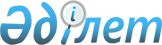 Қазақстан Республикасы Үкiметiнiң резервiнен қаражат бөлу туралыҚазақстан Республикасы Үкіметінің 2006 жылғы 28 қыркүйектегі N 938 Қаулысы



      "2006 жылға арналған республикалық бюджет туралы" Қазақстан Республикасының 2005 жылғы 22 қарашадағы Заңына, "Қазақстан Республикасы Үкiметiнiң және жергiлiктi атқарушы органдардың резервтерiн пайдалану ережесiн бекiту туралы" Қазақстан Республикасы Үкiметiнiң 2004 жылғы 27 желтоқсандағы N 1405 қаулысына сәйкес Қазақстан Республикасының Үкiметi 

ҚАУЛЫ ЕТЕДI

:



      1. Қазақстан Республикасы Қаржы министрлiгiне осы қаулыға қосымшаға сәйкес сот шешiмдерiн орындау үшiн 2006 жылға арналған республикалық бюджетте соттардың шешiмдерi бойынша мiндеттемелердi орындауға көзделген Қазақстан Республикасы Үкiметiнiң резервiнен 6622636 (алты миллион алты жүз жиырма екi мың алты жүз отыз алты) теңге бөлiнсiн.



      2. Осы қаулы қол қойылған күнiнен бастап қолданысқа енгiзiледi.

      

Қазақстан Республикасының




      Премьер-Министрі


                                          Қазақстан Республикасы



                                                Үкіметінің



2006 жылғы 28 қыркүйектегі



N 938 қаулысына



қосымша

           

Орындауға жататын сот шешімдерінің тізбесі


					© 2012. Қазақстан Республикасы Әділет министрлігінің «Қазақстан Республикасының Заңнама және құқықтық ақпарат институты» ШЖҚ РМК
				
Р/с



N

Сот органының атауы мен шешiмнiң шығарылған күнi

Талапкер

Мемлекеттік баж шегерілген сома (теңге)

Мемлекеттік баж (теңге)

1

2

3

4

5

1

Петропавл қаласы сотының 2003 жылғы 18.11. шешiмi,



Солтүстiк Қазақстан облыстық соты қадағалау алқасының 2004 жылғы 09.06. қаулысы,



Петропавл қаласы N 2 сотының 2005 жылғы 09.03. ұйғарымы,



Петропавл қаласы N 2 сотының 2005 жылғы 01.04. ұйғарымы

Б.С.Асаинов

27936

2

Талдықорған қалалық сотының 2004 жылғы 05.07. шешiмi,



Талдықорған қалалық сотының 2005 жылғы 02.02. ұйғарымы

М.Илипов,



М.Илипов

1688990

3

Өскемен гарнизоны әскери сотының 2004 жылғы 19.11. қаулысы,



Өскемен гарнизоны әскери сотының 2005 жылғы 08.02. ұйғарымы,



Қазақстан Республикасы әскерлерiнiң Әскери соты қадағалау алқасының 2005 жылғы 28.07. қаулысы

С.С.Жампейісов

191908

4

Алматы облысы Жамбыл аудандық сотының 2001 жылғы 16.04. шешiмi,



Алматы облысы Жамбыл аудандық сотының 2005 жылғы 15.02. ұйғарымы

"Аңдамас" ЖШС

419515

5

Астана қаласы Сарыарқа аудандық сотының 2003 жылғы 15.09. шешiмi,



Астана қаласы сотының азаматтық iстер жөнiндегi алқасының 2003 жылғы 09.12. қаулысы,



Астана қаласының соты қадағалау алқасының 2005 жылғы 30.06. қаулысы

Ф.М.Каримов

312440



(2005 жылғы 1 қыркүйектен бастап 2006 жылғы маусымды қоса алғанда)

6

Астана қаласы Сарыарқа аудандық сотының 2004 жылғы 24.08. шешiмi,



Астана қаласы Сарыарқа аудандық сотының 2005 жылғы 31.01. ұйғарымы

А.И.Мец

142115

7

Тараз қалалық сотының 2001 жылғы 10.07. шешiмi,



Жамбыл облыстық соты қадағалау алқасының 2001 жылғы 04.12. қаулысы,



Тараз қалалық сотының 2005 жылғы 22.02. ұйғарымы,



Тараз қалалық сотының 2005 жылғы 09.11. ұйғарымы

Д.Т.Саримомедоглы

196138

8

Батыс Қазақстан облыстық соты қадағалау алқасының 2003 жылғы 22.05. қаулысы,



Қазақстан Республикасы Жоғарғы Соты азаматтық iстер жөнiндегi алқасының 2004 жылғы 18.03. қаулысы,



Батыс Қазақстан облысы Орал қалалық сотының 2005 жылғы 12.05. ұйғарымы

А.Е.Швайко

128000

9

Шығыс Қазақстан облысы Бородулиха аудандық сотының 2002 жылғы 27.03. шешiмi,



Шығыс Қазақстан облысы азаматтық iстер жөнiндегi алқасының 2002 жылғы 23.05. қаулысы,



Шығыс Қазақстан облысы Бородулиха аудандық сотының 2005 жылғы 27.01. ұйғарымы

Е.А.Шалғынбаев

171447

10

Алматы қаласы Алмалы аудандық сотының 2002 жылғы 14.06. шешiмi,



Алматы қаласы Алмалы аудандық сотының 2005 жылғы 13.05. ұйғарымы

Н.И.Маржикова

43874

11

Семей қалалық сотының 2005 жылғы 28.03. шешiмi, 



Семей қалалық сотының 2005 жылғы 14.06. ұйғарымы

А.К.Жақанов

2042801

12

Тараз қаласы N 2 сотының 2002 жылғы 27.03. шешiмi,



Тараз қаласы N 2 сотының 2005 жылғы 25.04. ұйғарымы

Г.В.Яковлев

15388

13

Қостанай облысы Рудный қалалық сотының 2003 жылғы 22.08. шешiмi,



Қостанай облыстық соты азаматтық iстер жөнiндегi алқасының 2003 жылғы 29.09. қаулысы,



Қостанай облыстық соты қадағалау алқасының 2003 жылғы 11.12. қаулысы,



Қостанай облысы Рудный қалалық сотының 2005 жылғы 09.02. ұйғарымы

М.П.Балашов

15000

436

14

Тараз қалалық сотының 2001 жылғы 13.02. шешiмi,



Жамбыл облысы Тараз қалалық сотының 2005 жылғы 18.05. ұйғарымы,



Жамбыл облысы Тараз қалалық сотының 2005 жылғы 17.10. ұйғарымы

М.К.Әмірбеков

163238

15

Тараз қаласы N 2 сотының 2003 жылғы 16.04. шешiмi,



Тараз қаласы N 2 сотының 2005 жылғы 19.07. ұйғарымы

Л.Р.Убайдуллаева

130225

16

Солтүстiк Қазақстан облысы Шал ақын ауданы сотының 2004 жылғы 26.05. шешiмi,



Солтүстiк Қазақстан облыстық сотының азаматтық iстер жөнiндегi алқасының 2004 жылғы 07.07. қаулысы,



Солтүстік Қазақстан облысы Шал ақын ауданы сотының 2005 жылғы 15.04. ұйғарымы

Б.А.Ғабдулин

305000

17

Ақмола облысы Астрахан аудандық сотының 2003 жылғы 14.10. шешiмi,



Ақмола облысы Астрахан аудандық сотының 2005 жылғы 27.01. ұйғарымы

З.С.Бутенко

65000

18

Атырау қалалық сотының 2003 жылғы 12.08. шешiмi,



Атырау облыстық соты қадағалау алқасының 2004 жылғы 29.04. қаулысы,



Атырау қалалық сотының 2005 жылғы 09.03. ұйғарымы

Н.Н.Меңдіғазиева

200000

19

Шығыс Қазақстан облысы Өскемен қалалық сотының 2003 жылғы 12.12. шешiмi,



Шығыс Қазақстан облысы Өскемен қалалық сотының 2005 жылғы 15.02. ұйғарымы,



Шығыс Қазақстан облыстық соты қадағалау алқасының 2005 жылғы 02.03. қаулысы

В.В.Рудоквас

33000

20

Шығыс Қазақстан облысы Өскемен қалалық сотының 2005 жылғы 05.04. шешiмi,



Шығыс Қазақстан облыстық соты қадағалау алқасының 2005 жылғы 22.06. қаулысы

С.К.Смаилов

100486

21

Батыс Қазақстан облысы Орал қалалық сотының 2004 жылғы 05.02. шешiмi,



Батыс Қазақстан облыстық соты азаматтық iстер жөнiндегi алқасының 2004 жылғы 13.04. қаулысы,



Батыс Қазақстан облысы Орал қалалық сотының 2005 жылғы 27.04. ұйғарымы

И.В.Пан

50000

22

Орал қалалық сотының 2003 жылғы 11.12. шешiмi,



Батыс Қазақстан облыстық соты қадағалау алқасының 2004 жылғы 23.09. қаулысы,



Астана қаласы Сарыарқа аудандық сотының 2005 жылғы 16.02. ұйғарымы

П.Н.Орехова

179699

Жиыны:                                      6622200    436

Жиыны:                                      6622200    436

Жиыны:                                      6622200    436

Жиыны:                                      6622200    436

Жиыны:                                      6622200    436

Жалпы сомасы:                               6622636

Жалпы сомасы:                               6622636

Жалпы сомасы:                               6622636

Жалпы сомасы:                               6622636

Жалпы сомасы:                               6622636
